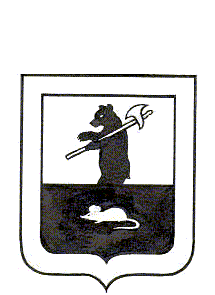 АДМИНИСТРАЦИЯ  ГОРОДСКОГО  ПОСЕЛЕНИЯ  МЫШКИНПОСТАНОВЛЕНИЕг. Мышкин   30.06.2021					                           				   №128О создании комиссии по оценкеготовности объектов теплоснабжения и теплопотребления городского поселения Мышкинк работе в отопительный период 2021-2022годов           В соответствии с Федеральным законом от 06.10.2003 № 131-ФЗ «Об общих принципах организации местного самоуправления в Российской Федерации», Федеральным законом от 27.07.2010 № 190-ФЗ «О теплоснабжении», приказом Министерства энергетики Российской Федерации от 12.03.2013 № 103 «Об утверждении Правил оценки готовности к отопительному периоду», в целях повышения надежности функционирования объектов жилищно-коммунального хозяйства и социальной сферы городского поселения Мышкин, обеспечения бесперебойного снабжения потребителей коммунальными услугами в отопительный период 2021-2022 годов, недопущения опасных для людей и окружающей среды ситуаций,                                                  ПОСТАНОВЛЯЕТ:  1.   Создать комиссию по оценке готовности объектов теплоснабжения и теплопотребления городского поселения Мышкин к работе в отопительный период 2021-2022 годов и утвердить ее состав согласно приложению  к настоящему постановлению.   2. Комиссии по оценке готовности объектов теплоснабжения и теплопотребления городского поселения Мышкин к работе в отопительный период 2021 - 2022 годов в своей деятельности руководствоваться Федеральным законом от 27.07.2010 № 190-ФЗ «О теплоснабжении», приказом Министерства энергетики Российской Федерации от 12.03.2013 № 103 «Об утверждении Правил оценки готовности к отопительному периоду» и Программой проверки готовности объектов теплоснабжения и теплопотребления городского поселения Мышкин к работе в отопительный период 2021 – 2022 годов.   3.  Опубликовать настоящее постановление в газете «Волжские зори» и разместить на официальном сайте Администрации городского поселения Мышкин в информационно-телекоммуникационной сети «Интернет».   4.    Контроль за исполнением настоящего постановления оставляю за собой.        5.    Настоящее постановление вступает в силу со дня его подписания.Глава городского	                       Е.В. Петровпоселения Мышкин                                                                                                                   Приложение к постановлению Администрации городского поселения Мышкинот «30»  июня 2021  № 128Состав комиссиипо оценке готовности объектов теплоснабжения и теплопотребления городского поселения Мышкин к работе в отопительный период2021 - 2022 годовПредседатель комиссии:Петров Евгений Владимирович –  Глава городского поселения МышкинЗаместитель председателя комиссии:Кошутина Анна Александровна – заместитель Главы Администрации городского поселенияМышкинСекретарь комиссии:Лузинова Юлия Вячеславовна  –  ведущий специалист Администрации городского поселения МышкинЧлены комиссии:Борисова Оксана Николаевна – консультант Администрации городского поселения МышкинАсадов Натиг Алимович – Начальник МУ «Управление городского хозяйства»Белов Михаил Александрович – начальник районной эксплуатационной газовой службы филиала АО «Газпром газораспределение Ярославль» в г. Мышкине (по согласованию);Шейнова Валентина Аркадьевна  –  заместитель директора филиала «Волжский АО «Яркоммунсервис» (по согласованию);